АРТИКУЛЯЦИОННАЯ  ГИМНАСТИКАМетодические рекомендации по выполнению артикуляционной гимнастики для детей:1. Артикуляционные упражнения должны проводиться ежедневно в течение 5 мин.2. Каждое упражнение ребенок должен повторять 5-10 раз.3. В конце каждого упражнения органы речевого аппарата должны вернуться в исходное положение.4. Во время работы перед зеркалом нужно следить за тем, чтобы у ребенка работали только те мышцы, которые тренируются в данном упражнении. Шея и плечи должны быть ненапрягаемыми.5. Во время выполнения упражнения целесообразно использовать свою ладонь и ладонь ребенка для имитации движений языка.6. Каждое упражнение ребенок должен выполнять медленно, ритмично и четко, считая мысленно или под счет взрослого.7. Гимнастика не должна надоедать ребенку и вызывать его переутомление.«Лопаточка»Широкий язык высунуть, расслабить, положить на нижнюю губу. Следить, чтобы язык не дрожал. Держать на счет до 5-10 или 10-15 сек.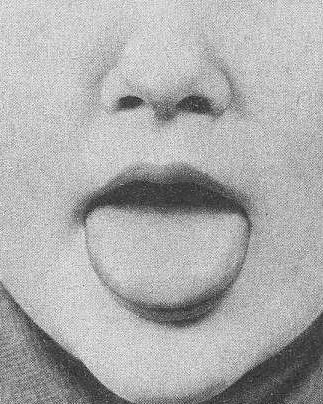 Цель: Выработать умение удерживать язык в свободном, расслабленном положении, лежащим на нижней губе.Методические рекомендации:- Рот полуоткрыт.- Не высовывать язык далеко,- Не заворачивать нижнюю губу внутрь.- Боковые края должны касаться уголков рта.- Если упражнение не получается, то сначала нужно сделать следующие упражнения: «Покусать» язык зубами, похлопать губами по языку, произнося «пя-пя-пя»- Повторить упражнение сначала.                          «Чашечка»Широко раскрыть рот. Широкий язык из положения "Лопаточка" поднять вверх, загибая края языка. Потянуться к верхним зубам, но не касаться их. Удерживать язык в таком положении на счет до 5-10 или 10-15 сек.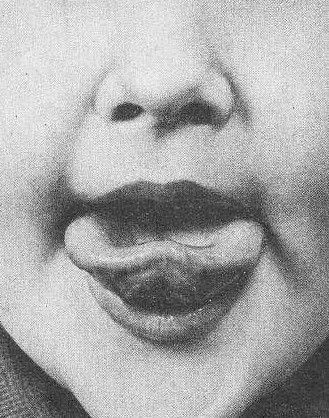 Цель: Научиться удерживать язык в форме чашки и вверху, у верхних зубов. Укреплять мышцы языка.Методические рекомендации:- Рот широко открыт.- Язык выдвинуть, расслабить, положить на нижнюю губу.- Завернуть боковые края и кончик языка внутрь - представить язык в форме чашки.- Края языка должны быть у верхних зубов.- Если упражнение не получается, то сначала похлопать губами язык, слегка надавить (пальцем, зондом, шпателем) на середину языка и язык приобретет нужную форму, или завернуть язык на губу, придерживая его.«Иголочка»Рот открыть. Язык выдвинуть далеко вперед, напрячь его, сделать узким, острым.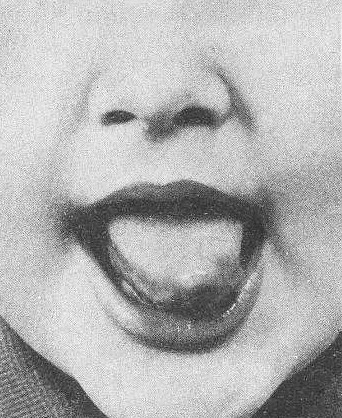 Цель: Научиться делать язык узким и удерживать его в таком положении. Это укрепляет мышцы языка.Методические рекомендации:- Рот открыть, язык выдвинуть как можно дальше.- Выдвинуть язык, напрячь и сделать узким.- Язык не лежит на губе, а выдвинут вперед.- Удерживать в таком положении на счет до 5-10 или 10-15 сек.«Горка»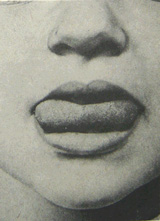 Рот раскрыть. Боковые края языка прижать к верхним коренным зубам. Кончик языка упереть в нижние передние зубы.Цель: Научиться удерживать язык в положении, необходимом для произношения свистящих звуков. Развивает мышцы языка, укрепляет кончик языка.Методические рекомендации: - Рот полуоткрыт, улыбнуться. - Кончик языка за нижними зубами.- Удерживать в таком положении на счет до 5-10 или 10-15 сек.- Если упражнение не получается, то спеть звук "и-и-и".                                             «Трубочка»Вытянуть губы вперед. Подуть, чтобы получилась трубочка. Выполнять в медленном темпе 10-15 раз.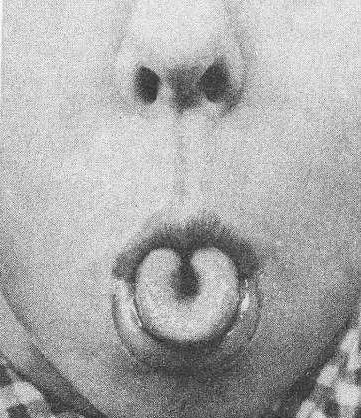 Цель: Научиться вырабатывать движения губ вперед.Методические указания:- Вытянуть сомкнутые губы вперед трубочкой.- Удерживать в таком положении под счет от 1 до 5.- Следить, чтобы при вытягивании губ вперед не открывался рот; зубы должны быть сомкнуты.- Если ребенок не умеет вытягивать губы вперед, предложите дотянуться губами до конфетки, находящейся на расстоянии 1,5-2 см от губ.- Спеть вместе с ребенком "у-у-у" и губы приобретут нужное положение.                                                 «Часы»Выдвинуть узкий язык. Тянуться языком попеременно то к правому уху, то к левому. Двигать языком из угла в угол рта в медленном темпе под счет логопеда до 5-10 или 10-15 сек. Выполнить 15-20 раз.                                        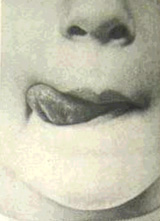 Цель: Развить подвижность языка, укреплять мышцы языка.Методические рекомендации:- Улыбнуться и из полуоткрытого рта выдвинуть язык как можно дальше.- Делать плавные движения высунутым языком от одного угла рта к другому.- Нижняя челюсть не подвижна,- Движется только язык. Язык не облизывает нижнюю губу, а передвигается, не касаясь ее.«Вкусное варенье»Улыбнуться, открыть рот. Выдвинуть широкий язык, из положения «Лопаточка» облизать верхнюю губу и убрать язык в глубину рта. Повторить 15 раз.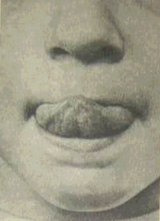 Цель: Научиться производить движения широкой передней частью языка вверх в форме чашечки.Методические указания:- Следить, чтобы работал только язык.- Язык широкий в форме «чашки».- Челюсти неподвижны.- Делать движения широким языком сверху вниз.- Если упражнение не получается, то сначала похлопать губами язык и завернуть язык на верхнюю губу, придерживая пальцами.                                             «Лошадка»Прислонить язык к твердому небу, щелкать языком. Щелкать медленно, сильно растягивая подъязычную связку.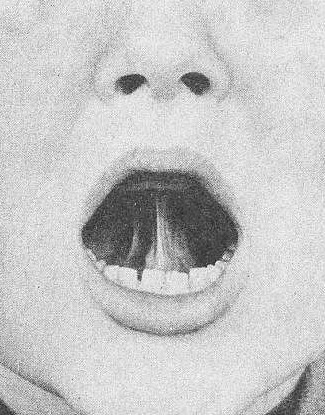 Цель: Научиться производить движения языком вверх и подготовить его к вибрации, растягивать подъязычную уздечку и развивать мышцы языка.Методические указания:- Улыбнуться, открыть рот и пощелкать языком.- Упражнение выполняется сначала в медленном темпе, затем темп ускоряется.- Челюсти неподвижные, работает только язык.- Выполнить 10-15 раз.                                                «Грибок»Раскрыть рот. Притянуть язык к небу. Не отрывая язык от неба, опускать вниз нижнюю челюсть. В отличие от упражнения "Лошадка", язык не должен отрываться от неба.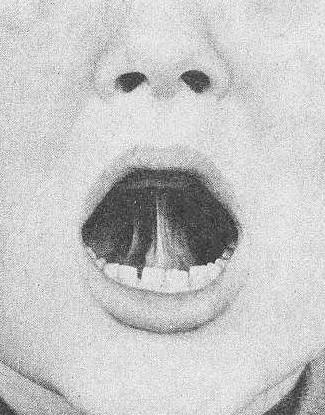 Цель: Научиться удерживать язык вверху, в положении, необходимом для произнесения звука [р]. Развить мышцы языка, растянуть подъязычную уздечку.Методические указания:- Улыбнуться, открыть рот и притянуть язык к небу.- Подъязычная уздечка должна быть натянута.- Если упражнение не получается, то вернуться к упражнению «Лошадка».- Упражнение выполняется сначала в медленном темпе, затем темп ускоряется.- Выполнить 10-15 раз.                                         «Гармошка»Улыбнуться, открыть рот, приклеить язык к небу и, не опуская языка, закрывать и открывать рот (как растягиваются меха гармошки, так растягивается подъязычная уздечка). При повторении рот раскрывать все шире и все дольше удерживать язык в верхнем положении.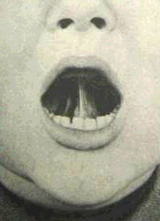 Цель упражнения: укрепить мышцы языка, растянуть подъязычную связку и уздечку).Методические указания:- Следить, чтобы губы были неподвижны, когда открывается рот.- Открывать и закрывать рот, удерживая его в таком положении под счет от одного до пяти.- Следить, чтобы при открывании рта стороны языка не провисали.«Качели»Высунуть язык. Тянуться языком попеременно то к носу, то к подбородку. Рот при этом не закрывать. Упражнение проводится под счет логопеда до 5-10 или 10-15 сек.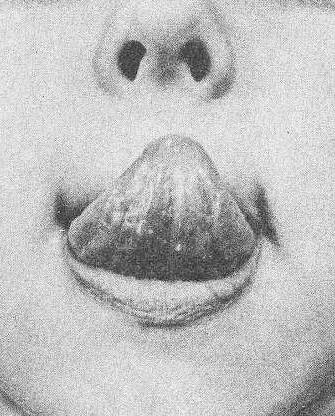 Цель: Научиться быстро менять положение языка. Развить подвижность языка.Методические указания:- Улыбнуться, показать зубы, полуоткрытый рот и положить широкий язык за нижние зубы (с внутренней стороны).- Поднять широкий язык за верхние зубы (с внутренней стороны).- Поочередно менять положение языка.- Менять положение языка 5-6 раз.- Движется только язык, а нижняя челюсть и губы не подвижны.Упражнения для проведения логопедических занятий с детьми в картинках1. «Улыбочка»Удерживать сильно растянутые губы в улыбке. Зубы не видны.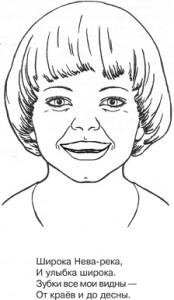  2.«Заборчик»Улыбнуться (зубы видны). Удерживать губы в таком положении.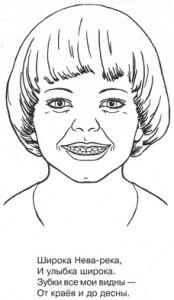 3. «Птенчик»Широко открыть рот, как можно дальше разведя уголки губ. Язык лежит во рту спокойно и неподвижно.4. «Накажем непослушный язычок»Приоткрыть рот, положить язык на нижнюю губу и, пошлепывая его губами, произносить «пя-пя-пя…».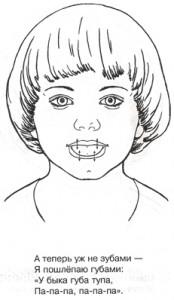 5. «Лопаточка»Положить широкий расслабленный язык на нижнюю губу.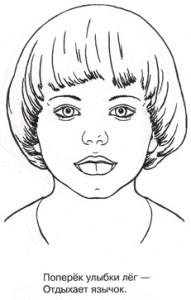 6. «Трубочка»Открыть рот, высунуть широкий язык и загнуть его боковые края вверх.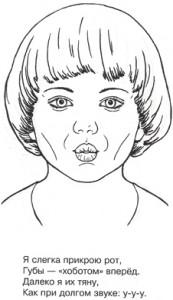 7. «Оближем губки»Рот открыть. Медленно, не отрывая языка, облизать сначала верхнюю, затем нижнюю губу по кругу.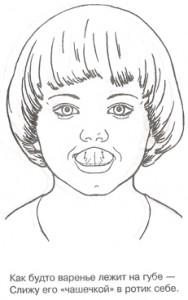 8. «Почистим зубки»«Почистить» кончиком языка нижние зубы с внутренней стороны (слева – направо, сверху вниз). Нижняя челюсть неподвижна.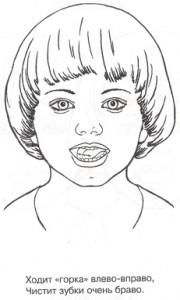 9. «Часики» Растянуть губы в улыбку. Рот приоткрыть. Кончиком узкого языка попеременно дотрагиваться до уголков рта.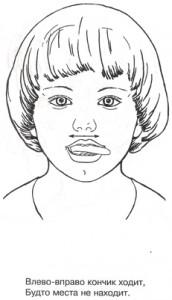 10. «Змейка»Рот открыть. Узкий язык сильно выдвигать вперед и убирать обратно в рот. Не прикасаться к губам и зубам.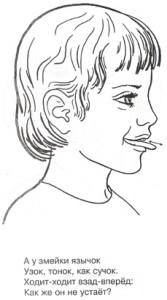 11. «Орешек»Рот закрыть, напряженным языком упираться то в одну щеку, то в другую.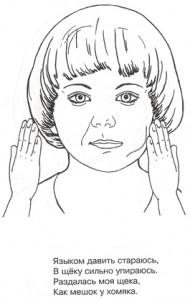 13. «Киска сердится»Открыть рот. Кончик языка упереть в нижние зубы. Язык приподнять вверх. Спинка языка должна быть выгнута, как спинка у кошки, когда она сердится.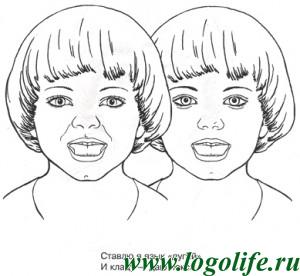 14. «Прокати карандаш»Положить карандаш на стол перед собой. Улыбнуться, положить широкий передний край языка на нижнюю губу («Лопаточка») и медленно, на выдохе подуть на карандаш так, чтобы он покатился.ДЫХАТЕЛЬНАЯ  ГИМНАСТИКА12. «Загони мяч в ворота»Положить широкий язык на нижнюю губу и плавно, со звуком Ф, задуть ватный шарик, лежащий на столе, между двумя кубиками. Щеки не должны надуваться.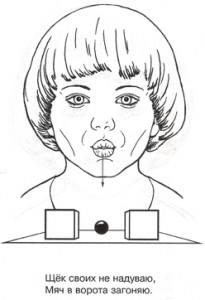 13. «Киска сердится»Открыть рот. Кончик языка упереть в нижние зубы. Язык приподнять вверх. Спинка языка должна быть выгнута, как спинка у кошки, когда она сердится.14. «Прокати карандаш»Положить карандаш на стол перед собой. Улыбнуться, положить широкий передний край языка на нижнюю губу («Лопаточка») и медленно, на выдохе подуть на карандаш так, чтобы он покатился.